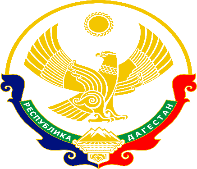 Администрация МО «Дахадаевский район»Муниципальное бюджетное общеобразовательное учреждение«Шаласинская средняя общеобразовательная школа»368560, РД, Дахадаевский р-н, с. Шаласи, e-mail: shalasi.school@mail.ruСправка – информация
 о проводимых профилактических мероприятиях по недопущению уч-ся к участию в незаконных массовых мероприятиях.В Шаласинской СОШ  для старших подростков особый интерес представляет работа и мероприятия военно-патриотических направления. Цель деятельности данных мероприятий — нравственное и патриотическое воспитание, формирование здорового образа жизни без вредных привычек, морально — психологической готовности к службе в армии и войсках МВД России, профилактика правонарушений. Для решения этих задач в школе началась активная работа движение «ЮНАРМИЯ». Основная задача — создание условий для патриотического воспитания несовершеннолетних. Следующей составляющей, мотивирующей детей, на участие в общественно значимых мероприятиях является поощрение обучающихся благодарственными письмами, грамотами, дипломами.В школе организуются классные родительские собрания, в ходе которых родители получают информацию о проблемах, возникающих в обучении и воспитании детей, советы, направленные на устранение конкретных проблем во взаимодействии с учителем, делятся опытом с другими родителями по вопросам воспитания, предлагают варианты решения проблем, высказывают собственные мнения. Организуется совместная деятельность классного руководителя с несовершеннолетними и их родителями, которая включает диагностическую и консультативно разъяснительную работу и направлена на выявление потребностей и склонностей несовершеннолетних к различным видам деятельности, помощь в выборе досуга в соответствии с интересами и возможностями ребенка, мотивацию на посещение кружкового занятия по интересам. В школе организована добровольческая волонтерская деятельность, которая используются в основном традиционные формы и методы по вовлечению несовершеннолетних. Для информирования детей и родителей используются информационныесайты образовательных организаций, информационные стенды, социальные сети (ватсап),печатные средства массовой информации (далее – СМИ), телевидение и Интернет, рекламные афиши, буклеты.Желательно что бы в школах индивидуально работали психологи, социальные педагоги, педагоги, которые специально для этого обучены для выявления таких детей и глубокого их изучения, и работы с ними.
Индивидуальные беседы с детьми склонных к противоправным деяниям не проводиться, так как таких детей в школе не выявлены и нету. Все мероприятия проводятся со всеми учениками в классах и вместе по группам со старшей группой отдельно и с младшими отдельно.Зам дир по ВР:                                    Абдусаламов А.Ш.